Управление образования ОА г. ЯкутскаМБДОУ  Детский сад №5 «Радуга» ГО  «город Якутск»Городской конкурс профессионального мастерства педагогических работников ДОО г. Якутска «Палитра педагогического мастерства»Настольная игра  по финансовой грамотности для детей старшего дошкольного возраста«Финансы»Воспитатель: Гоголева Альбина Валерьевна  Якутск - 2020       Финансовая грамотность – достаточный уровень знаний и навыков в области финансов, который позволяет правильно оценивать ситуацию на рынке и принимать разумные решения. Знание ключевых финансовых понятий и умение их использовать на практике дает возможность человеку грамотно управлять своими денежными средствами.      Воспитание финансовой грамотности детей дошкольного возраста в настоящее время актуально и востребовано особенно остро. Ведь финансовая грамотность является глобальной социальной проблемой, неотделимой от ребенка с ранних лет его жизни. Дети должны знать, что жить надо по средствам, тратить надо меньше, чем зарабатывается. Понятно, что счастье за деньги не купишь, но детям лишним будет знать, что достаточное количество финансовых ресурсов открывают перед ними большие возможности, способные дарить радость. Цель игры  – расширение экономического кругозора дошкольника. Задачи:- Создать детей  для формирования элементарных экономических знаний у воспитанников. - Помочь детям осознать на доступном уровне взаимосвязь понятий – продукт – деньги и стоимость продукта в зависимости от качества.- Разработка и внедрение совместного с банком проекта по формированию        финансовой грамотности детей от 5 до7 лет - Создание необходимой пространственно – развивающей среды в ДОУ способствующей формированию финансовой грамотности детей дошкольного возраста. Финансы – это интересно и увлекательно!      Настольную  игру по формированию основ финансовой грамотности  разработаны для детей старшей группы и детей подготовительной группы. В игры можно играть как с одним ребенком, так и с несколькими детьми. Правила игры:Копилка Тебе удалось отложить Небольшую сумму денег!Поздравляем: ты начал копить!Перейти на два хода вперед (8)Кафе Посетив кафе, заказа в пиццуи мороженое, ты тратишьчасть своих сбережений.Вернись на один ход назад (9)Развлечения Посещение парка аттракционов захватывающе интересно.Но тебе пришлось потратить частьсбережений. Перейди на три хода назад (13)Доход без вложений Поход на рыбалку не только Отличный вид отдыха, но и способПолучить дополнительный доход. Например, пойманную рыбу можно продать на рынке. Перейди на один ход вперед (21)Премия Поздравляем!За отличную работу тебе выплатилиденежное вознаграждение.Это твой дополнительный доход. Перейди на два  хода вперед (25)Покупка коровыНеобычная покупка! Полученные молоко, творог, сыр, и масло ты можешь есть сам, а ёще продавать тем, кто их любит. Это дает тебе возможность получить Дополнительный доход.Перейди на пять ходов вперед (32)МагазинВ магазине так много всего интересного, вкусного и полезного! Но лишние покупки уменьшают твои сбережения. Действуй разумно – покупай только необходимое!Перейди на два хода назад (33)Покупка квартиры Покупка квартиры – мечта многих людей.Ты сделал вклад в свое самостоятельное будущее. Но это очень дорого, большую частьсбережений придётся потратить.Перейди на 13 ходов назад (26)Платежи ЖКХКаждый месяц мы платим за пользование газом, электричеством, горячей и холодной водой. Только представь, как плохо было бы нам без них! Это твои обязательные расходы. Перейди на три хода назад (41)ОтпускОтдых и путешествия необходимы любомучеловеку. Они полезны для восстановления сил, но требуют дополнительных затрат: на билеты, еду, развлечения. Это уменьшит твои сбережения. Перейди на два хода назад (46)Вклад в банкеПоздравляем! Ты накопил 50 монет! Для сохранности можешь положить их на счёт в банк. Так они принесут тебе дополнительный доход. В любое время их можно забрать и потратить.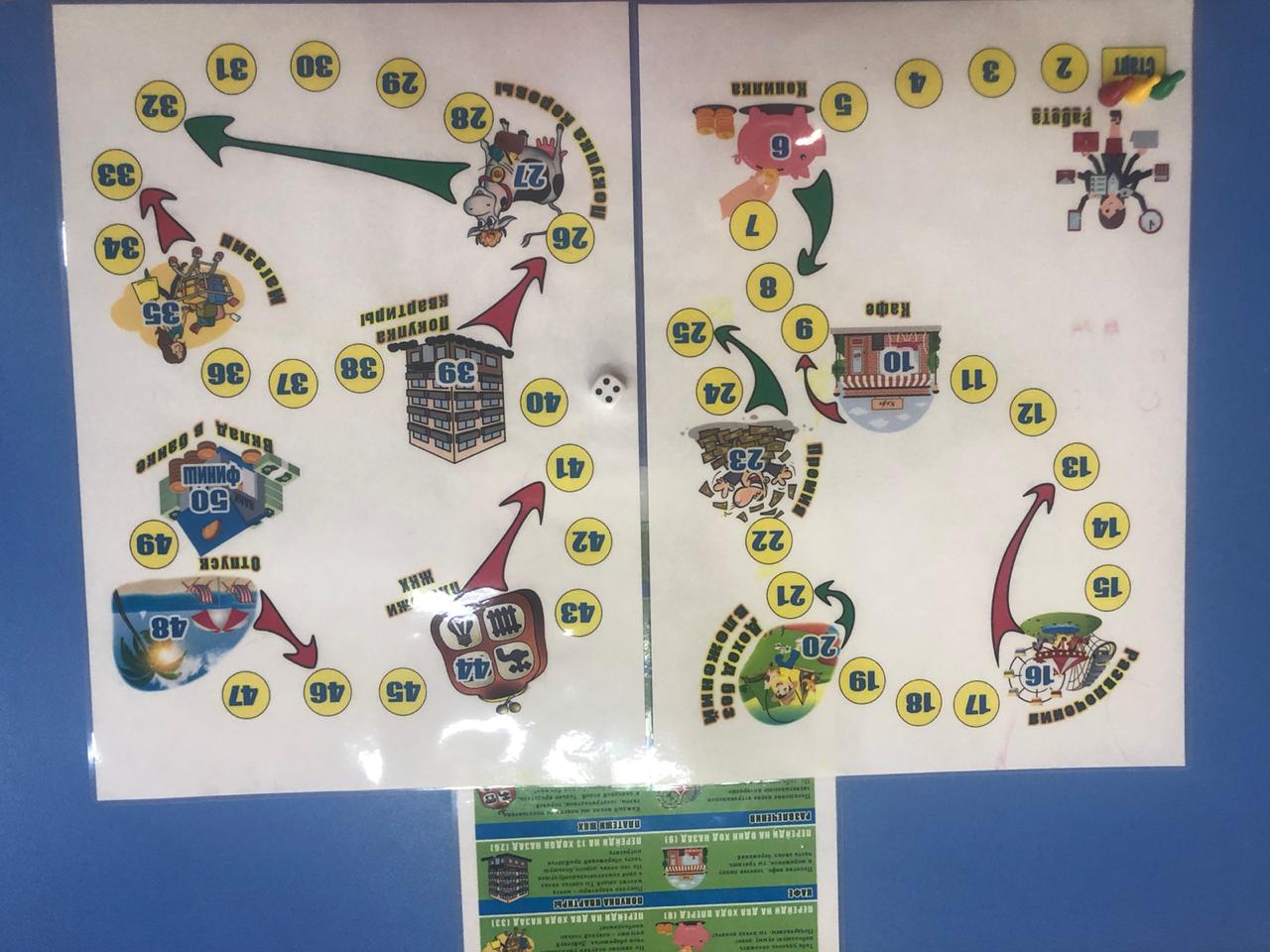 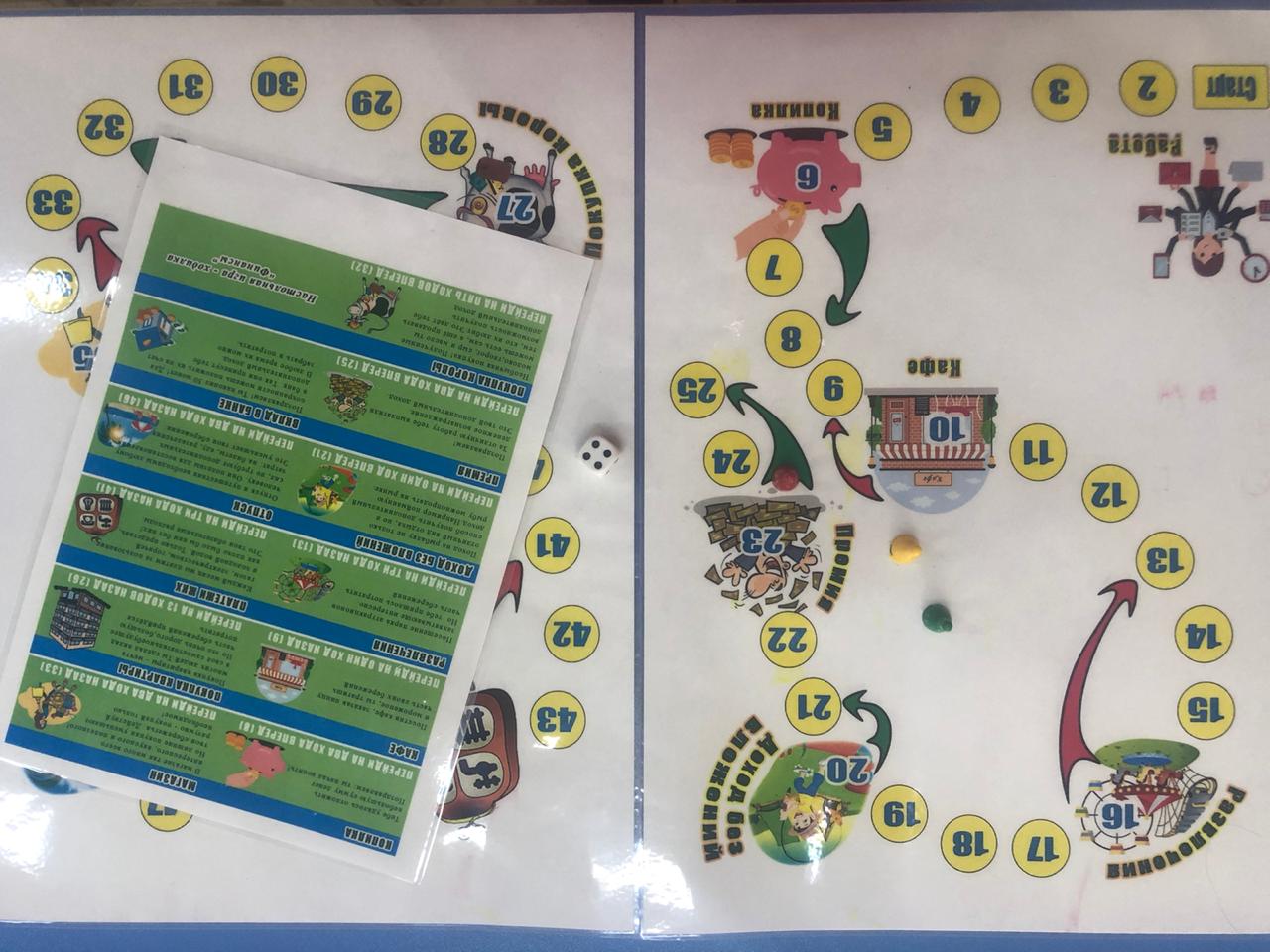 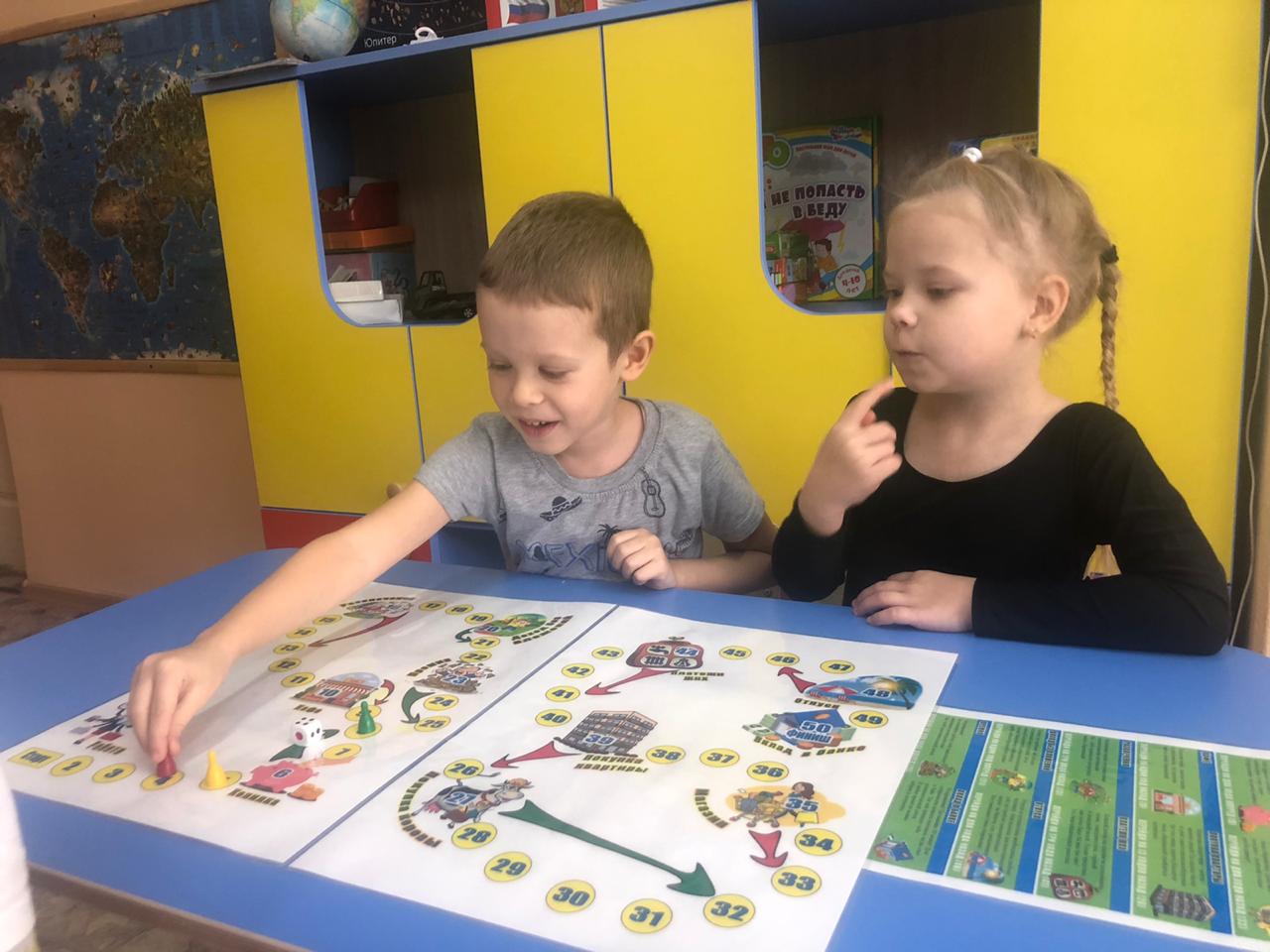 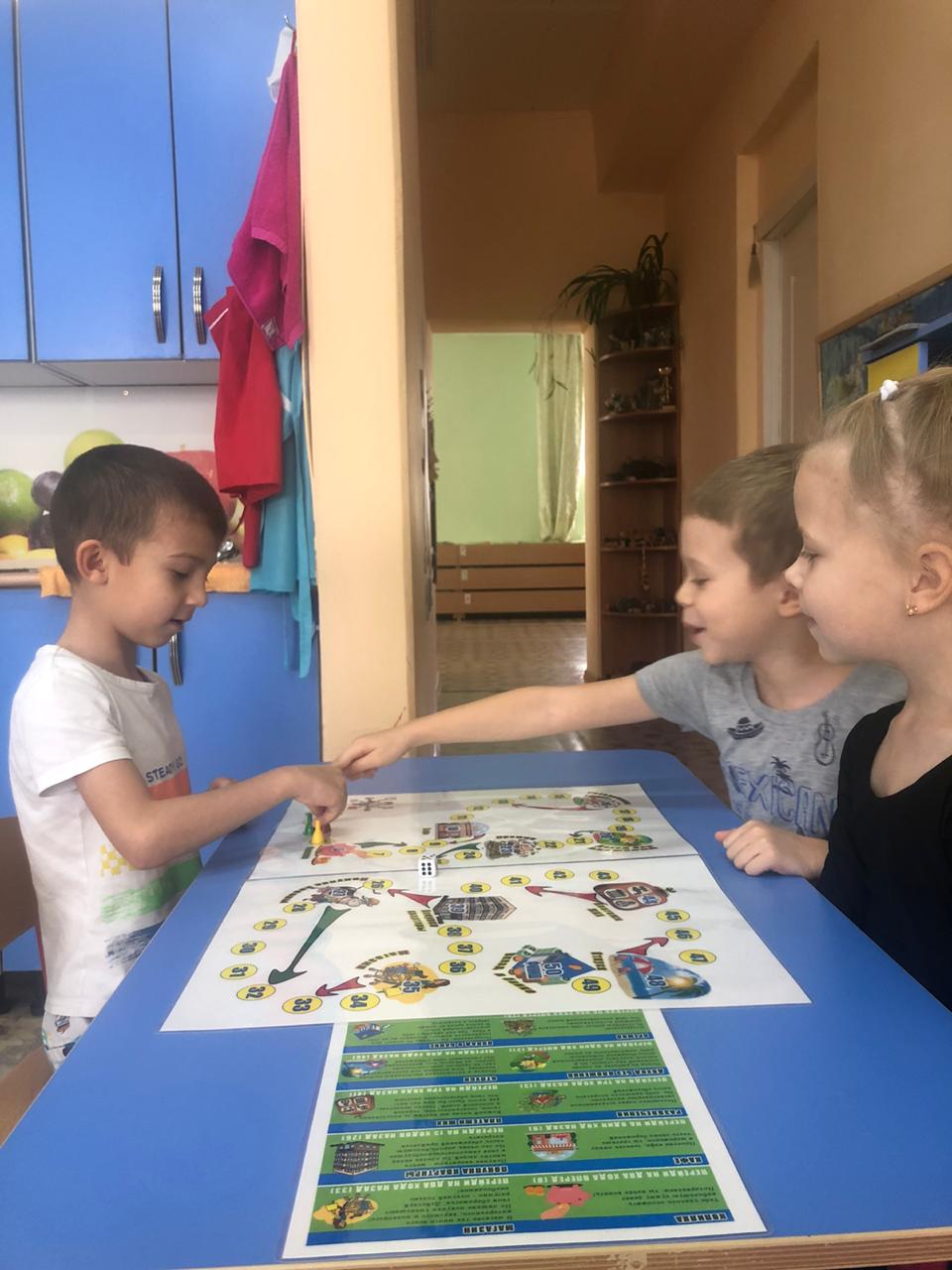 